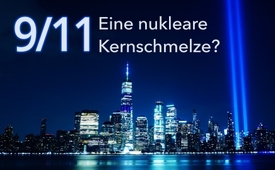 9/11: Eine nukleare Kernschmelze?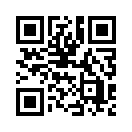 An die offizielle Version der 9/11-Ereignisse glauben heute nur noch wenige Menschen. Zahlreiche Wissenschaftler widerlegten glaubwürdig die offizielle Version, konnten jedoch keine schlüssige Erklärung aller beobachteten Phänomene geben. Mit seinem neuen Buch „The Ground Zero Model“ scheint dem deutschen Physiker Heinz Pommer genau dies gelungen zu sein. Er baut darin auf dem Erklärungsansatz des ehemaligen sowjetischen Soldaten Dmitri Khalezov auf und warnt nun nachdrücklich vor den skrupellosen Verursachern und ihrer Technik.1] Seit dem 11. September 2001 gibt es Diskussionen, Untersuchungen und Spekulationen darüber, was an jenem schicksalhaften Tag tatsächlich geschehen ist. Bush und Blair beschuldigten 19 Muslime mit Flugzeugen in die Zwillingstürme und ins Pentagon geflogen zu sein, all dies gelenkt von einem anderen Moslem aus einer Höhle in Afghanistan.
2] Heute, sofern sie über die Geschehnisse nachgedacht haben, glauben viele Menschen nicht mehr an die offizielle Version der Ereignisse. So wurde offiziell behauptet, dass der dritte eingestürzte Turm, der nicht von einem Flugzeug getroffen worden war, allein durch Feuer einstürzte. Dies widerlegte eine kürzlich an der 'University of Alaska' in Fairbanks durchgeführte Studie.

3] Die erste unabhängige wissenschaftliche Arbeit über die Zerstörung der Zwillingstürme fertigte Professor Steven Jones an, unter dem Titel: "Why Indeed Did the WTC Buildings Completely Collapse?", zu Deutsch: "Warum stürzten die Gebäude des WTC vollständig ein?".
Seine Universität hat ihn erst in bezahlten Urlaub geschickt und dann gefeuert. Er weist auf viele Merkmale dieser Einstürze hin, die sich mit der offiziellen Theorie nicht erklären lassen, und zeigt, dass es wahrscheinlicher ist, dass die Gebäude durch kontrollierten Abriss zerstört wurden. Er lieferte Beweise für die Existenz des Brandbeschleunigers Thermit, der zum Durchschneiden von Stahl hätte verwendet werden können. 
4] Die Studie ließ jedoch wichtige Beweise aus. So zum Beispiel die 15-Grad-Neigung des oberen Abschnitts des Südturms. Der hierdurch aufgebaute Drehimpuls hätte bedeutet, dass er neben dem Turm zu Boden geschleudert, sofern er nicht in einem unbekannten Vorgang in Stücke gesprengt worden wäre.

5] Im Jahr 2009 erschien in einer Chemie-Fachzeitschrift ein Artikel, in dem nachgewiesen wurde, dass der Staub der WTC- Gebäude das explosive Nano-Thermit enthielt. Es bestand die Vermutung, dass es auf die Wände der Türme aufgetragen worden sei, aber es gibt keine Analyse über die Wirksamkeit von auf die Wände aufgetragenem Nano-Thermit-Gel. Müssten dazu beide Seiten der Wände gestrichen und dann gleichzeitig entzündet worden sein, um die Wände zu pulverisieren? Wie wäre das bewerkstelligt worden?
6] Dieser Artikel betrachtete jedoch nur diese Türme und ließ wichtige Beweise über den Rest des Ground-Zero Geländes weg. Denn auch andere Gebäude wurden beschädigt, und es gab Hinweise auf Schäden durch Strahlung, beispielsweise die "getoasteten Autos" und Menschen, die in den Türmen eingeschlossen waren und sich ihre Kleider vom Leib rissen. Dies ist eine bekannte Wirkung des "Active Denial System". Hierbei handelt es sich um gezielte Energiewaffen, wie sie in den USA bei der Bekämpfung von Aufständen eingesetzt werden. Dabei verwendet man Mikrowellen mit Frequenzen um die 100 Gigahertz.

7] In der Zwischenzeit stellte Professor Judy Wood fotografische Beweise für die Schäden am gesamten Gelände zusammen und veröffentlichte 2009 das Buch "Where Did the Towers Go? Evidence of Directed Free-energy Technology on 9/11", zu Deutsch: "Wohin sind die Türme verschwunden? - Beweise für gezielte Freie-Energie-Technologie am 11. September".
In den ersten Kapiteln wurden Fotos und andere Daten vorgestellt, die der Idee einer kontrollierten Sprengung durch Sprengstoffe widersprechen. Sie präsentierte die Theorie einer unbekannten "gerichteten Energie" von oben, welche die Türme pulverisiert hätte. Anhand ihrer Beobachtungen folgerte sie, dass keine hohen Temperaturen im Spiel gewesen sein konnten, und sie berief sich auf einen "Hutchison-Effekt", der in der Physik bisher unbekannt ist. 
8] In ihrem Buch wurde Nano-Thermit verworfen, da es aus Bestandteilen bestehe, die ohnehin vorhanden gewesen wären, und sie wies eine nukleare Sprengung mit der Begründung zurück, es gebe keine Hinweise auf radioaktiven Niederschlag. Es gab jedoch keine Analyse und keine Überlegungen zu den möglichen unterschiedlichen Arten von nuklearen Sprengkörpern: sei es Spaltung oder Fusion, oberirdisch oder unterirdisch, taktische Kernwaffe oder Kernschmelze.

9] Mittlerweile verfolgte Dimitri Khalezov, ein früherer sowjetischer Staatsbürger, der einer geheimen Militäreinheit angehörte, die für die Aufdeckung von Nuklearexplosionen zuständig war, die Idee, dass die Türme des World Trade Center durch unterirdische Nuklearexplosionen hätten zum Einsturz gebracht werden können. Darüber hinaus bezeugt er, dass er bereits in den 80er Jahren – als Offizier im sowjetischen Sonderkontrolldienst – über ein eingebautes „nukleares Notfallsystem zur Sprengung der Zwillingstürme“ Bescheid wusste. Im Jahr 2010 veröffentlichte er ein Buch in russischer und in verschiedenen anderen Sprachen – jetzt in der vierten Auflage – in dem er seine Theorie der unterirdischen Nuklearexplosionen darlegt. Damals schien seine Theorie weit hergeholt.

10] Diese Richtung der Ermittlungen wurde von dem deutschen Physiker Heinz Pommer weiterverfolgt. Sein Studienschwerpunkt war die Kernphysik. Er studierte unterirdische Atomtests und kam zu dem Schluss, dass so eine Atombombe tatsächlich die meisten der ungeklärten Phänomene vom 11. September erklären könnte, obwohl es damit ein oder zwei Probleme gab. Später änderte er die Theorie und schlug nicht direkt eine nukleare Sprengung, sondern eine Kernschmelze vor. Dies, so scheint es, würde die mangelnde radioaktive Strahlungsbelastung in der Luft im Anschluss an den 11. September noch besser erklären.
11] Die Kernschmelze war in den 1960er Jahren zur „nuklearen Landschaftsgestaltung“ erforscht worden. Die Sowjetunion hatte mit Hilfe dieser „nuklearen Landschaftsgestaltung“ riesige Reservoirs angelegt. Weitere Entwicklungen im Westen hätten es ermöglicht, tiefe Kanäle durch Berge für Autobahnen oder Eisenbahnverbindungen zu schneiden. Ein Aspekt, an dem die Forscher arbeiteten, war die Reduzierung des radioaktiven Niederschlags nach einer solchen Explosion, und das könnte die schwachen Spuren radioaktiven Materials nach dem 11. September erklären. Da die Politiker über die Akzeptanz in der Öffentlichkeit besorgt waren, wurde die Untersuchung relativ diskret behandelt. Sie muss aber in der Atomindustrie und im wissenschaftlichen Sektor bekannt gewesen sein.

12] Heinz Pommer stellte seine technischen Daten auf seiner Website vor, und er hat während deren Entwicklung öffentliche Vorträge gehalten. Jetzt hat er ein bahnbrechendes Buch in englischer Sprache veröffentlicht mit Beiträgen mehrerer anderer Physiker unter dem Titel: „The Ground Zero Model“. 

13] „Im richtigen Maßstab wird alles einfach“. Das ist der Leitgedanke von Heinz Pommer, den er in seinem Buch vertritt. „Im richtigen Maßstab sehen wir die grossen Zusammenhänge, die bis hin zur nuklearen Erpressung gegen eine Zivilgesellschaft reichen“, schreibt er.
Das Buch führt in die nukleare Landschaftsgestaltung ein und zeigt, wie diese Methode die Spuren von Radioaktivität am Ground Zero erklären würde. Pommer zeigt auch auf, wie die nukleare Strahlung die Störungen in einigen der damals aufgenommenen Videos erklären könnte und warum Papier unbeschadet blieb, Eisen aber nicht. Er geht auf einige Details des Modells selbst ein, mit langsam ablaufenden unterirdischen Kernreaktionen, die zu Hochtemperaturwinden führen, die die Aufzugsschächte hochschießen und einen Großteil der Gebäudematerialien pulverisieren. Er schreibt auch über die „rückgratlosen Universitäten“, welche die Augen vor den Beweisen verschließen.

Wenn Dimitri Khalezov und Heinz Pommer mit ihren Ausführungen Recht haben, dass die Türme vom 11. September durch nukleare Sprengsätze zum Einsturz gebracht wurden, dann ist die Schlussfolgerung düster: Es wäre der Beginn einer neuen Ära des Nuklearterrorismus, mit dem Ziel einer globalen Machtergreifung. Heinz Pommer‘s Buch „Das Ground-Zero-Modell“ ist als Warnung an die Welt zu verstehen. Die Bedeutung dieses Modells geht weit über einen einzelnen Terroranschlag hinaus.von ian./sl.Quellen:Buch von Steven Jones: ‘Why Indeed Did the World Trade Center Buildings Completely Collapse?’, Journal of 9/11 Studies, September 2006 
http://www.journalof911studies.com/why-indeed-did-the-world-trade-center-buildings-completely-collapse/

Buch von Niels H. Harrit, Jeffrey Farrer, Steven E. Jones, Kevin R. Ryan, Frank M. Legge, Daniel Farnsworth, Gregg Roberts, James R. Gourley, Bradley R. Larsen:
‘Active Thermitic Material Discovered in Dust from the 9/11 World Trade Center Catastrophe’, The Open Chemical Physics Journal, 2009, 2, 7-31
https://wikispooks.com/w/images/c/cc/Nano-Thermite.pdf

Buch von Judy Wood: ‘Where Did the Towers Go? Evidence of Directed Free-energy Technology on 9/11’, The New Investigation, 1 Dec. 2010 https://www.checktheevidence.com/wordpress/product/where-did-the-towers-go-by-dr-judy-wood/

Buch von Dimitri Khalezov: ‘The Third Truth about 9/11’, Gesamtausgabe( Version 4), July 2013( http://www.911thology.com/)

Buch von Heinz Pommer, François Roby, David Madlener: ‘The Ground Zero Model’, https://www.barnesandnoble.com/w/the-ground-zero-model-heinz-pommer/1137150656?ean=9781663537676

Vortrag von Heinz Pommer an der 17. AZK: ‘Das Ground Zero Modell – Ein physikalisches Modell zu 9/11’, 23. November 2019, Deutsch: www.kla.tv/15477, ENG: https://www.kla.tv/15470, Russisch: https://www.kla.tv/15639und Lettisch: https://www.kla.tv/15757Das könnte Sie auch interessieren:#9/11 - Enthüllungen zu 9/11 - www.kla.tv/9-11

#HeinzPommer - Dipl. Physiker Heinz Pommer - www.kla.tv/HeinzPommerKla.TV – Die anderen Nachrichten ... frei – unabhängig – unzensiert ...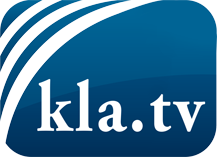 was die Medien nicht verschweigen sollten ...wenig Gehörtes vom Volk, für das Volk ...tägliche News ab 19:45 Uhr auf www.kla.tvDranbleiben lohnt sich!Kostenloses Abonnement mit wöchentlichen News per E-Mail erhalten Sie unter: www.kla.tv/aboSicherheitshinweis:Gegenstimmen werden leider immer weiter zensiert und unterdrückt. Solange wir nicht gemäß den Interessen und Ideologien der Systempresse berichten, müssen wir jederzeit damit rechnen, dass Vorwände gesucht werden, um Kla.TV zu sperren oder zu schaden.Vernetzen Sie sich darum heute noch internetunabhängig!
Klicken Sie hier: www.kla.tv/vernetzungLizenz:    Creative Commons-Lizenz mit Namensnennung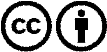 Verbreitung und Wiederaufbereitung ist mit Namensnennung erwünscht! Das Material darf jedoch nicht aus dem Kontext gerissen präsentiert werden. Mit öffentlichen Geldern (GEZ, Serafe, GIS, ...) finanzierte Institutionen ist die Verwendung ohne Rückfrage untersagt. Verstöße können strafrechtlich verfolgt werden.